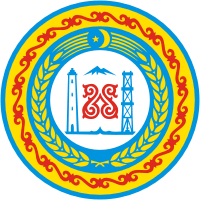 РОССИЙСКАЯ ФЕДЕРАЦИЯЧЕЧЕНСКАЯ РЕСПУБЛИКАСОВЕТ ДЕПУТАТОВШАТОЙСКОГО МУНИЦИПАЛЬНОГО РАЙОНАРЕШЕНИЕот  9 февраля 2016 года                   с.Шатой                                            № 4«Об утверждении Положения о развитии инвестиционной деятельности на территории Шатойского муниципального района»   В целях развития инвестиционной деятельности на территории Шатойского муниципального района, создания режима наибольшего благоприятствования для инвесторов и установления особых условий и дополнительных гарантий осуществления инвестиционной деятельности для юридических лиц, реализующих экономически и социально значимые инвестиционные проекты на территории Шатойского муниципального района и в соответствии с федеральным законом «Об инвестиционной деятельности в Российской Федерации, осуществляемой в форме капитальных вложений» № 39-ФЗ,  Законом Чеченской Республики от 10.06.2006г. № 16-РЗ «Об инвестициях и гарантиях инвесторам в Чеченской Республике»,  Бюджетного  Кодекса  Российской федерации от 31.07. 1998г. № 145- ФЗ, Совет депутатов Шатойского муниципального района второго созыва
                                                     РЕШИЛ:1.   Утвердить Положение об инвестиционной деятельности на территории Шатойского муниципального района (приложение).2.   Настоящее решение распространяется на правоотношения, возникшие с 01 января 2016 года.3.  Настоящее решение опубликовать в районной газете «Ламанан аз» и разместить на официальном сайте администрации Шатойского муниципального района4.   Настоящее  решение вступает в силу со дня его принятия.  Глава Шатойского   муниципального района                                                    Х.И. Дадаев   УТВЕРЖДЕНО:
решением Совета депутатов
Шатойского муниципального района
от 9 февраля 2016г.  № 4 
Положение
об инвестиционной деятельности
на территории Шатойского муниципального района
1. Общие положения.1.1. Настоящее Положение направлено на развитие инвестиционной деятельности на территории Шатойского муниципального района и определяет формы и методы муниципального регулирования инвестиционной деятельности в виде создания режима наибольшего благоприятствования и установления особых условий и дополнительных гарантий осуществления инвестиционной деятельности для юридических лиц, реализующих экономически и социально значимые инвестиционные проекты на территории Шатойского муниципального района 1.2. Настоящее положение разработано в соответствии с Федеральным законом «Об инвестиционной деятельности в Российской Федерации, осуществляемой в форме капитальных вложений» № 39-ФЗ и с учетом закона Чеченской Республики от 10.06.2006г. № 16-РЗ «Об инвестициях и гарантиях инвесторам в Чеченской Республике», Бюджетный Кодекс  Российской Федерации от 31.07. 1998г. № 145- ФЗ.2. Термины, используемые в настоящем Положении.В целях настоящего Положения применяются следующие термины:Инвестиционная деятельность (инвестирование) - совокупность действий по реализации инвестиционного проекта по созданию новых и (или) расширению существующих производственных мощностей (в том числе затраты на переустройство существующих объектов основных средств, связанные с повышением технико-экономических показателей производства и осуществляемые по проекту реконструкции в целях увеличения производственных мощностей, улучшения качества и (или) изменения номенклатуры продукции) и нематериальных активов  на территории Шатойского муниципального района.     Инвесторы - состоящие на налоговом учете в расположенных на территории Чеченской Республики территориальных органах Федеральной налоговой службы юридические лица, осуществляющие инвестирование в развитие  приоритетных направлений деятельности на территории Шатойского муниципального района указанных в пункте 10.2. настоящего положения.Инвестиционные затраты - фактически осуществленные в ходе реализации инвестиционного проекта затраты на создание и приобретение основных средств (включая затраты на пусконаладочные работы) и нематериальных активов (состав которых устанавливается Правительством Чеченской Республики).Режим наибольшего благоприятствования - совокупность мер муниципальной поддержки инвестиционной деятельности на территории Шатойского муниципального района, включающая в себя предоставление инвесторам льгот по арендной плате за землю, в порядке определенном настоящим решением. Начало осуществления инвестиционной деятельности - первый день квартала, в котором произведено отражение в бухгалтерском учете первой суммы, включаемой в состав инвестиционных затрат.Момент окупаемости инвестиционных затрат - первый день квартала, в котором исчисленная нарастающим итогом за период инвестиционной деятельности сумма начисленной амортизации по объектам инвестиционных затрат и полученной прибыли (после налогообложения) достигает величины общего объема инвестиционных затрат.Срок окупаемости инвестиционных затрат - отрезок времени от начала осуществления инвестиционной деятельности до момента окупаемости инвестиционных затрат.Бизнес-план инвестиционного проекта - документ, содержащий обоснование экономической целесообразности, объемов и сроков осуществления инвестиционных затрат, прогнозного срока окупаемости инвестиционных затрат, расчет которого выполняется на основании соответствующих Правил, утверждаемых администрацией Шатойского муниципального района в рамках Закона Чеченской Республики и описание практических действий по осуществлению инвестиционной деятельности.Договор об осуществлении инвестиционной деятельности - заключаемый от имени администрации Шатойского муниципального района договор с инвестором, в котором отражаются устанавливаемые в соответствии с настоящим Положением конкретные параметры и срок действия режима наибольшего благоприятствования в отношении конкретного инвестора.3. Обязанности инвесторов3.1. Инвесторы обязаны соблюдать нормы, стандарты и правила, установленные законодательствами Российской Федерации,  Чеченской Республики  и нормативными правовыми актами Шатойского муниципального района.3.2. Инвесторы обязаны выполнять обязательства, непосредственно вытекающие из заключенных между ними и администрацией Шатойского муниципального района договоров об осуществлении инвестиционной деятельности или порождаемые таковыми договорами.3.3. Инвесторы обязаны в период действия договора об осуществлении инвестиционной деятельности вести отдельный бухгалтерский учет по операциям, связанным с осуществлением инвестиционной деятельности.
4. Права инвесторов4.1. Все инвесторы имеют равные права на осуществление инвестиционной деятельности (в том числе на равенство условий осуществления ими инвестиционной деятельности), на получение и свободное использование результатов инвестиционной деятельности, включая право на беспрепятственное перемещение доходов от инвестиционной деятельности, остающихся в распоряжении инвестора после уплаты налогов и других обязательных платежей, в соответствии с законодательством Российской Федерации.4.2. Равенство условий осуществления инвестиционной деятельности инвесторами обеспечивается:-  равенством прав доступа к информации, собственником и распорядителем которой являются органы местного самоуправления- равенством прав участия в проводимых органами местного самоуправления конкурсах, тендерах, аукционах-  равенством прав на осуществлении инвестиционной деятельности в условиях режима наибольшего благоприятствования, действующего в отношении инвесторов.5. Обязанности органов местного самоуправленияШатойского муниципального района5.1. Органы местного самоуправления Шатойского муниципального района обязаны обеспечить соблюдение принципа равенства прав на осуществление инвестиционной деятельности.5.2. Органы местного самоуправления Шатойского муниципального района обязаны обеспечить заключение договоров об осуществлении инвестиционной деятельности 5.3. Органы местного самоуправления Шатойского муниципального района гарантируют инвесторам, что не будут применять к инвесторам действия, обязывающие их производить дополнительные финансовые вложения, не связанные с реализацией инвестиционного проекта.6. Права органов местного самоуправления Шатойского муниципального районаОрганы местного самоуправления Шатойского муниципального района в пределах компетенции, установленной законодательством Российской Федерации и нормативными правовыми актами Шатойского муниципального района вправе осуществлять контроль за ходом реализации договоров об осуществлении инвестиционной деятельности в Шатойского муниципального района.7. Режим наибольшего благоприятствования7.1. Режим наибольшего благоприятствования, устанавливаемый для инвесторов, включает следующие меры муниципальной поддержки:а) возможность для инвесторов пользоваться льготами по арендной плате за земельный участок (участки), предназначенный(ые) для реализации инвестиционного проекта; б) поддержка ходатайств и обращений инвесторов в органы власти субъекта федерации, в федеральные органы государственной власти Российской Федерации, органы, регулирующие ценообразование на услуги естественных монополий, банки и другие кредитные учреждения о применении в отношении инвесторов с их стороны режима наибольшего благоприятствования;в) дополнительные гарантии поддержки инвестиционной деятельности.7.2. Режим наибольшего благоприятствования, с указанием конкретных мер муниципальной поддержки и срока их действия устанавливается для инвестора на основании договора с администрацией Шатойского муниципального района об осуществлении инвестиционной деятельности.7.3. Условия и порядок реализации режима наибольшего благоприятствования применяются ко всем  инвесторам вне зависимости от наличия у них предусмотренных по другим основаниям налоговых льгот и иных особых режимов деятельности.7.4. Конкретные меры муниципальной поддержки и срок действия режима наибольшего благоприятствования в отношении конкретного инвестора устанавливаются в соответствии с частями 6 и 7 настоящего Положения и отражаются в договоре об осуществлении инвестиционной деятельности, заключаемом от имени Администрации Шатойского муниципального района с инвестором.7.5. В случае, если вновь издаваемые  нормативные правовые акты Шатойского муниципального района создают менее благоприятные условия для Инвестора по сравнению с ранее действующими условиями, то такие нормативные правовые акты не распространяются в отношении Инвестора до истечения срока, включающего срок фактической окупаемости инвестиционных затрат (но не превышающий прогнозный срок окупаемости, предусмотренный бизнес-планом инвестиционного проекта) и двухлетний период после наступления срока фактической окупаемости инвестиционных затрат. 7.6. Меры муниципальной поддержки не распространяются в отношении видов деятельности инвесторов, связанных с переработкой давальческого сырья и материалов.8. Льготы по арендной плате за землю при осуществлении инвестиционной деятельности.8.1. Инвесторам предоставляется возможность пользоваться льготами по арендной плате за земельный участок (участки), предназначенный для реализации инвестиционного проекта, предусмотренными Решением Шатойского Совета депутатов «Об утверждении Положения о налоговых льготах, предоставляемых инвесторам на территории  Шатойского муниципального района» от 05.03.2015г. № 12.8.2. Предоставляемые в соответствии настоящим решением  льготы по арендной плате распространяются в отношении инвесторов с начала осуществления ими инвестиционной деятельности на срок фактической окупаемости инвестиционных затрат (но не превышающий прогнозный срок окупаемости, предусмотренный бизнес-планом инвестиционного проекта) и двухлетний период после наступления срока фактической окупаемости инвестиционных затрат. 8.3. Льготы по арендной плате за земельные участки предоставляются инвесторам при выполнении ими определенных условий, закрепленных в договоре об осуществлении инвестиционной деятельности. К числу обязательных для включения в договор условий относится:- выполнение плана-графика по объему инвестиций нарастающим итогом с момента начала осуществления инвестиционной деятельности. 8.4. При предоставлении инвестору на праве аренды более чем одного земельного участка, льготы по арендной плате за землю применяются в отношении каждого земельного участка, предназначенного для реализации инвестиционного проекта.8.5. Раздел земельного участка, в отношении которого инвестору предоставлена льгота по арендной плате, не может являться основанием для отказа в предоставлении инвестору льготы по арендной плате в отношении вновь образованных земельных участков. 9. Договор об осуществлении инвестиционной деятельности
9.1. Инвестор намеревающийся заключить договор об осуществлении инвестиционной деятельности с администрацией Шатойского муниципального района представляет в администрацию Шатойского муниципального района заявку, содержащую следующие документы:- заявление на имя главы администрации Шатойского муниципального района предложением о заключении договора об осуществлении инвестиционной деятельности и предоставлении режима наибольшего благоприятствования и указанием конкретных мер поддержки, предусмотренных настоящим решением,- справку из Межрайонной инспекции №4  Федеральной налоговой службы по Чеченской республике о постановке инвестора на налоговый учет, - выписку из единого государственного реестра юридических лиц,- учредительные документы инвестора,- бизнес план инвестиционного проекта, имеющий заключение аккредитованной компании в Чеченской Республике,- обязательство инвестора о ведении отдельного бухгалтерского учета по операциям, связанным с реализацией инвестиционного проекта в период действия договора об осуществлении инвестиционной деятельности. 9.2. Договор об осуществлении инвестиционной деятельности должен содержать: - описание сроков и конкретных мер поддержки предоставляемого инвестору режима наибольшего благоприятствования;- указание на валюту при расчете срока фактической окупаемости инвестиционных затрат (Устанавливается инвестором. При выборе инвестором в качестве валюты иностранной валюты фактические затраты, произведенные инвестором в рублях, учитываются по текущему курсу Центрального банка Российской Федерации либо на дату каждой операции, либо за определяемый инвестором в начале года базовый период (месяц, квартал, год) по минимальному действующему за этот период курсу Центрального банка Российской Федерации);- обязательство инвестора по ведению отдельного бухгалтерского учета по операциям, связанным с осуществлением инвестиционной деятельности в период действия договора об осуществлении инвестиционной деятельности;- обязательство инвестора осуществлять выбор подрядных организаций, поставщиков сырья и материалов, других исполнителей работ, услуг и поставок для реализации инвестиционного проекта с объемом инвестиционных затрат, превышающих (в рублевом эквиваленте) один миллион долларов США, на конкурсной (тендерной) основе;- обязательство инвесторов поддерживать минимальный уровень заработной платы работников при полном рабочем дне на предприятии не ниже величины прожиточного минимума, установленного в Чеченской Республике,- обязательство инвестора привлечь по требованию администрации Шатойского муниципального района любую (по выбору инвестора) из ранее не работавших с ним аккредитованных при Правительстве  Чеченской Республики  компаний для контроля за правильностью расчета окупаемости инвестиционных затрат по итогам очередного финансового года - не более одного раза за период окупаемости инвестиционных затрат;- обязательство инвестора в случае его ликвидации или перерегистрации в другом муниципальном образовании (потеря субъектом предпринимательской деятельности статуса инвестора, определяемого частью 2 настоящего Положения) до истечения пятилетнего срока с момента окончания действия режима наибольшего благоприятствования уплатить в месячный срок с момента ликвидации или перерегистрации в бюджет Шатойского муниципального района средства в размере фактически полученных льгот по арендной плате за землю с учетом пени в соответствии с законодательством Российской Федерации;- обязательство инвестора ежегодно, не позднее срока, установленного для представления годовой бухгалтерской отчетности в соответствии с инвестиционным договором, представлять Администрации Шатойского муниципального района бухгалтерскую документацию и расчет периода фактической окупаемости инвестиций, выполненный аккредитованной компанией.9.3. Бизнес-план инвестиционного проекта является неотъемлемой частью договора об инвестиционной деятельности. Бизнес-план инвестиционного проекта должен быть выполнен аккредитованной компанией либо включать заключение аккредитованной компании о соответствии расчета прогнозируемого срока окупаемости инвестиционных затрат Правилам, утверждаемым Правительством Чеченской Республики9.4. Бизнес- план инвестиционного проекта и проект договора об осуществлении инвестиционной деятельности подлежат согласованию Советом депутатов  Шатойского муниципального района.9.5. После принятия Советом депутатов Шатойского муниципального района в соответствии с пунктом 9.4. настоящего Положения, договор об осуществлении инвестиционной деятельности или мотивированный отказ подписывается от имени администрации Шатойского муниципального района главой администрации не позднее двух месяцев со дня подачи субъектом предпринимательской деятельности заявки на предоставление режима наибольшего благоприятствования.9.6. Отказ в заключении договора об осуществлении инвестиционной деятельности и установлении для инвестора режима наибольшего благоприятствования может последовать в случаях: -отказа инвестора принимать на себя хотя бы одно из обязательств, предусмотренных частью 3 настоящего решения, а также  пунктом 9.2 настоящего положения;- представления инвестором заведомо недостоверных сведений о себе.10. Особые положения10.1. Действие настоящего Положение не распространяется на инвестиционную деятельность, осуществляемую в соответствии с условиями инвестиционных конкурсов, проводимых в соответствии с законодательством Российской Федерации о приватизации.10.2. Приоритетными направлениями деятельности на территории Шатойского муниципального района для целей настоящего положения являются: АПК  (животноводство, сбор, сушка и переработка плодово-ягодных культур), деревообработка, туризм . 